1 Теоретические основы моделирования системы работы с родителями как участниками образовательного процесса в дошкольной образовательной организации1.1 Характеристика образовательного процесса в ДОО на современном этапе развития образования1.2 Организация работы с родителями как участниками образовательного процесса в дошкольной образовательной организации как психолого-педагогическая проблема1.3 Подходы к моделированию системы работы с родителями в ДОО в отечественных исследованиях1 ТЕОРЕТИЧЕСКИЕ ОСНОВЫ МОДЕЛИРОВАНИЯ СИСТЕМЫ РАБОТЫ С РОДИТЕЛЯМИ КАК УЧАСТНИКАМИ ОБРАЗОВАТЕЛЬНОГО ПРОЦЕССА В ДОШКОЛЬНОЙ ОБРАЗОВАТЕЛЬНОЙ ОРГАНИЗАЦИИ 1.1 Характеристика образовательного процесса в ДОО на современном этапе развития образованияРассмотрим основные понятия, связанные с темой исследования. Образование в расширенном понимании определяется как  процесс передачи обществом знаний, навыков, ценностей от одного человека или группы другим людям []. Образование – процесс и результат усвоения человеком системы знаний, умений и навыков, необходимых для жизни в обществе, социального опыта. Образование в более узком значении – получение знаний отдельными субъектами исследуемой сферы, рассматривается также как специфическая деятельность, направленная на получение обучаемым определенной суммы знаний; в педагогике под образованием понимают профессиональную деятельность по обучению и воспитанию, имеющую целью формирование определенного типа личности [].Также образование – деятельность субъектов по образованию и его результат  []. Образование – это организованный и устойчивый процесс коммуникации, который порождает обучение образование – совокупность нематериальных духовных благ (знаний, умений, навыков), на овладение которыми обучающимися как субъектами права на образование направлен их законный интерес по организованному, устойчивому, целенаправленному, плановому процессу коммуникации, порождающему обучение; предполагающему последовательность обучающих  действий с четко обозначенными целями, строгую определенность порядка и формы обучения, определенность методики взаимодействия субъектов, непрерывность и продолжительность; на обеспечение условий овладения обучающимися данными благами нацелена образовательная политика государства []. Согласно ФЗ «Об образовании» образование – единый целенаправленный процесс воспитания и обучения, являющийся общественно значимым благом и осуществляемый в интересах человека, семьи, общества и государства, а также совокупность приобретаемых знаний, умений, навыков, ценностных установок, опыта деятельности и компетенции определенных объема и сложности в целях интеллектуального, духовно-нравственного, творческого, физического и (или) профессионального развития человека, удовлетворения его образовательных потребностей и интересов [].Итак, образование определяется как процесс воспитания и обучения, коммуникации,  как процесс,  результат деятельность по передаче  и усвоению знаний и опыта.В рамках образования складываются отношения – совокупность общественных отношений по реализации права граждан на образование, целью которых является освоение обучающимися содержания образовательных программ (образовательные отношения), и общественных отношений, которые связаны с образовательными отношениями и целью которых является создание условий для реализации прав граждан на образование.  Образовательный процесс - единство учебно-воспитательных, учебно-познавательных и самообразовательных процессов []. Образовательный процесс - целенаправленный и организованный процесс получения знаний, умений, навыков и компетенций в соответствии с целями и задачами образования, воспитания и развития личности.Образовательный процесс - процесс по освоению образовательной программы соответствующего типа (дошкольного образования)  []. У ДОО образовательный процесс регламентируется программой развития, основной образовательной программой дошкольного образования, годовым планом работы, расписанием образовательной деятельности.Специфика образовательного процесса определяется ступенью образования. В соответствии с законом "Об образовании в РФ" дошкольное образование впервые стало самостоятельным уровнем общего образования. Государственная образовательная политика на современном этапе ориентирует руководителей образовательной сферы и педагогов на изучение регионального опыта построения и реформирования образовательной системы, выявление внутренних ресурсов, обеспечивающих ее гибкость и динамичность. Современное дошкольное образование – первая ступень общей педагогической системы России, и на современном этапе она претерпевает изменения, вызванные требованиями к личности выпускника ДОО.  В рамках нашего исследования –  дошкольная образовательная организация.  Это  образовательная организация, осуществляющая в качестве основной цели ее деятельности образовательную деятельность по образовательным программам дошкольного образования, присмотр и уход за детьми [].Инновациями в деятельности ДОО является системное использование новейших технологий, благодаря чему, повышается эффективность образовательного процесса, и формируются важные предпосылки для подготовки детей к школе.  Так как цель дошкольного образования –  разностороннее развитие детей дошкольного возраста и подготовка успешной адаптации к школе, то оно должно быть связано непосредственно с жизнью и современностью и строиться в соответствии с возрастными и психофизическими особенностями детей. Поэтому важным аспектом является обеспечение эффективности образовательного процесса с привлечением к этому родителей.Обновление содержания образования требует от педагогов использовать в работе современные методы, формы, инновационные технологии. В качестве основных ориентиров, определяющих качество современного дошкольного образования, выступают следующие:–  удовлетворение потребности семьи и ребенка в услугах ДОО;–  благополучие ребенка в ДОО;–  сохранение и необходимая коррекция его здоровья;– выбор организацией образовательной программы и ее научно-методическое обеспечение.Образовательный процесс в ДОО, в соответствии с ФГОС ДО, должен носить характер не прямого, а опосредованного обучения, и осуществляться в совместной деятельности ребёнка и взрослого, адекватной возможностям детей дошкольного возраста. Организационные формы образовательного процесса становятся более гибкими, вариативными, учитывающими возрастные особенности, индивидуальные возможности и потребности дошкольников. В образовательном процессе необходимо сочетание принципов научной обоснованности и практической применимости, соответствие критериям полноты, необходимости и достаточности, обеспечение единства воспитательных, развивающих и обучающих целей и задач процесса образования детей. Принципиально важной стороной образовательного процесса в условиях современной ДОО является позиция ребенка и отношение к ребенку со стороны взрослых. Цель взрослого   — содействовать становлению ребенка как личности. Образовательный процесс должен строиться на основе индивидуальных особенностей ребенка, при котором сам ребенок становится полноценным участником образовательного процесса.  А также взаимодействие всех участников образовательного процесса. Образовательный процесс в условиях ДОО — это системный, целостный, развивающийся во времени и в рамках определенной системы, целенаправленный процесс взаимодействия взрослых и детей, носящий личностно-ориентированный характер, направленный на достижение социально-значимых результатов, призванный привести к преобразованию личностных свойств и качеств воспитанников. Образовательный процесс обеспечивает каждой отдельной личности возможность удовлетворять свои потребности в развитии, развивать свои потенциальные способности, сохранить свою индивидуальность, возможность самореализоваться []. Важной особенностью организации образовательного процесса в ДОО на современном этапе является включение эффективных форм работы с  использованием информационно-коммуникационных технологий, проектной деятельности. Одной из главных задач, стоящих перед педагогическими работниками ДОО, является продумывание наиболее удачных форм и методов организации образовательного процесса. Взаимодействие дошкольной образовательной организации с семьей носит целенаправленный характер. Каждая ДОО имеет свои особенности, в силу которых и выстраивается работа, подбираются наиболее эффективные для данной организации формы взаимодействия с родителями  воспитанников. Родители участвуют в реализации программы, в создании условий для полноценного и своевременного развития ребёнка. Они являются активными участниками проектов, а не просто сторонними наблюдателями: участвуют в мероприятиях, конкурсах и выставках совместного семейного творчества. Выстраивая взаимодействие с родителями, можно использовать как традиционные формы, так и современные формы. Одним из средств общения родителей воспитанников и педагогических работников является сайт ДОО, на страницах которого отражена актуальная и полезная для родителей информация: сведения об организации, документы, тема недели, практические рекомендации и консультационный материал, отчеты о проведении мероприятий, достижениях детей и т. д. Таким образом, образовательный процесс в ДОО на современном этапе образования характеризуется тенденцией к использованию в работе современных методов, форм, информационно-коммуникационных технологий, проектной деятельности. Организационные формы образовательного процесса становятся более гибкими, вариативными.  В качестве основных ориентиров, определяющих качество современного дошкольного образования, выступают следующие:  удовлетворение потребности семьи и ребенка в услугах ДОО;  благополучие ребенка в ДОО;  сохранение и необходимая коррекция его здоровья;  выбор организацией образовательной программы и ее научно-методическое обеспечение. Одной из главных задач, стоящих перед ДОО является поиск  наиболее эффективных форм и методов организации образовательного процесса.1.2 Организация работы с родителями как участниками образовательного процесса в дошкольной образовательной организации как психолого-педагогическая проблемаСогласно ст. 38 Конституции РФ «родители — это те лица, которые обязаны заботиться о детях и их воспитании». Родители (законные представители) несовершеннолетних обучающихся имеют преимущественное право на обучение и воспитание детей перед всеми другими лицами,  обязаны заложить основы физического, нравственного и интеллектуального развития личности ребенка []. Работа с родителями –  неотъемлемая часть образовательного процесса, направленная на достижение наилучших результатов для детей [].Семья и дошкольное учреждение – два важных института социализации детей. Их  воспитательные функции различны, но для всестороннего развития ребенка необходимо их  взаимодействие.   «Взаимодействие с семьёй для обеспечения полноценного развития ребёнка» -  одна из основных задач ДОО согласно Закону «Об образовании в Российской Федерации». [с. 95] Поэтому так важна эффективная организация работы ДОО с родителями воспитанников. Отечественные ученые по вопросам семейного воспитания (О.Л. Зверева, Т.В. Кротова, О.А. Куревина, Л.В. Свирская и др.) отмечают важность тесного взаимодействия семьи и образовательного учреждения с целью эффективного осуществления воспитательного воздействия. Особенность  современного общества заключается в том, что большую часть своего времени дети дошкольного возраста проводят в ДОО. Данная ситуация порождает проблемы при взаимодействии педагога и родителей. Детский сад является открытой системой, поэтому взаимодействие с окружающим миром неизбежно. Одно из  направлений - работа  с родительской общественностью. К  проблеме сферы образования относится то, что некоторые родители отстраняются от выполнения своих прямых обязанностей, связанных с воспитанием детей: они считают, что если ребенок посещает образовательное учреждение, то его воспитанием должны  заниматься исключительно специалисты, а родители должны осуществлять лишь функции «присмотра и ухода». Исследователи, рассматривающие проблемы семейного воспитания детей дошкольного возраста (О.Л. Зверева, Т.В. Кротова, О.А. Куревина, Л.В. Свирская и др.) указывают на два, распространённых стереотипа воспитания в семье:  манипуляция ребенком родителей (родители «приносят себя в жертву» ради ребенка);  педагогическая самонадеянность (несмотря на попытку родителей повысить уровень педагогической образованности, они не владеют специальными знаниями по психологии и педагогики и часто делают ошибки в воспитании детей, т.е. переоценивают свои возможности, не обращаясь за помощью к специалисту). В результате организации работы с родителями сотрудники ДОО  могут способствовать развитию педагогической грамотности у родителей.  Т.Д. Красова на основе исследования указывает, что «педагоги ДОО  отмечают положительный эффект включения семьи в образовательный процесс детского сада: у педагогов появляется соратник, в лице родителей, который может видеть педагогическую ситуацию с другой стороны; обогащение содержания образовательной деятельности за счет использования ресурса родителей (их увлечений, знаний, интересов, талантов)».Организация работа с родителями может вызывать определённые проблемы. Можно выделить 3 источника проблем: общество, педагог и родитель. К трудностям можно отнести: низкий социальный статус педагога; образование расценивается как услуга, а педагог соответственно как обслуживающий персонал; большое количество документации, которое необходимо заполнять педагогу ежедневно; отсутствие времени у педагога для общения с семьями воспитанников. Для устранения этих проблем необходимо вмешательство государства. Только принятие новых нормативных документов, регламентирующих время работы педагога, документацию, которая обязательна для него, а также смена моральных норм общества поможет минимизировать данные проблемы.Сегодня воспитательный потенциал семьи  в  значительной  мере  утрачен:  снижается  уровень  психолого-педагогической  культуры  родителей, возрастает их занятость, социальная пассивность и апатия, поэтому актуальной становится задача, связанная с созданием единого воспитательно-образовательного пространства «семья – образовательное учреждение»,  основанного на  включении  семьи  как  активного  субъекта  и  полноправного  участника  образовательных отношений  в  деятельность  дошкольного  учреждения.   Родители, принимая активное участие в жизни детей, лучше понимают  их и выстраивают отношения; педагоги, взаимодействуя с родителями, больше узнают об особенностях ребенка, что  позволяет  подобрать  эффективные  средства  воспитания  и  обучения;  дети,  оказавшись  в  едином воспитательном пространстве, ощущают себя свободнее, комфортнее, увереннее.В условиях вариативности дошкольного образования и реализации  ФГОС  стали  значимыми  образовательные  запросы  семьи.  Сегодня  семья  выступает как социальный заказчик и полноправный участник образовательных отношений. Существенное место в решении поставленных задач может быть отведено нетрадиционным формам взаимодействия ДОО с семьями, основанным на сотрудничестве педагогов и родителей. На сегодняшний день выделен  перечень проблем во взаимодействии ДОО и семьи, источником которых являются родители воспитанников. К ним можно отнести:1. Достаточно длительный период государство ставило на передний план задачи производственного и общественного характера, что в свою очередь оттеснило родителей от воспитания и ответственности за своих детей, передав целиком обязанность по воспитанию детей на общество. «Я работаю, у меня нет времени и специальных знаний заниматься воспитанием».2. У большинства родителей нет образования в области педагогики. Поэтому они не представляют что такое образовательная программа, которая реализуется в детском саду, вследствие этого затруднен контакт между педагогами и родителями. Они выступают довольно часто сторонними наблюдателями, т.е. безразличными.3. Недостаточный уровень культуры родителей не позволяет им чувствовать себя единомышленниками педагогов, а наоборот - оппонентами или даже соперниками.4. Последние несколько лет начальная ступень образования предъявляет чрезмерные требования к уровню подготовки детей, и родители (законные представители) в свою очередь требуют от  педагогов обеспечения соответствующей подготовки детей к школе: умение писать, читать, считать. Некоторые  родители полагают, что воспитание изжило себя. 5. Особое место среди проблем занимает взаимодействие с семьями, в которых растет ребенок с ОВЗ. При этом существуют крайности: родители не обращают внимания на особенность ребенка, не принимают меры по ее устранению или хотя бы коррекции; зацикливаются на проблеме, постоянно находятся в тревожном состоянии.Для преодоления перечисленных проблем необходимо:1. Создание доверительных отношений педагогами и родителями;2. Привлечение к непосредственному участию родителей в образовательном процессе;3. Информирование родителей на тему особенностей образовательного учреждения, в т.ч. с развивающей предметно-пространственной средой;4. Организация среды для творческого самовыражения родителей вместе со своими детьми.Проблемы, которые рассмотрены выше, подразумевают сотрудничество ДОО и семьи. В ДОО  занимаются воспитанием детей, а также оказывают консультационную помощь родителям по вопросам воспитания детей. Педагог – не только воспитатель детей, но и партнёр родителей в их воспитании [ с. 39]Гармоничное развитие дошкольника происходит под влиянием семьи и ДОО, причем это влияние должно быть одновременным. Отсюда, основную задачу педагога можно сформулировать так: родители должны стать для него активными помощниками и единомышленниками. Довольно часто педагог оправдывает себя тем, что родители не хотят идти с ним на контакт, и безразличны к жизни своих детей. При более детальном рассмотрении можно сделать вывод, что это педагог не может расположить родителей к общению, заинтересовать. Причины трудностей при общении педагога с родителями могут быть как объективными, так и субъективными. Пример объективной причины - недобросовестное отношение воспитателей к своему делу, их низкая квалификация. Субъективная причина связана с тем, что воспитатель порой становится для родителей символом власти, неким контролером, который оценивает их действия, поучает их. Когда воспитатель оценивает ребенка, дает какие-то рекомендации, по аналогии с ребенком оценивает самого родителя, его состоятельность как человека. Те же  проблемы нередко возникают и у воспитателя, когда, например, родители воспитанников могут неосознанно напоминать ему человека, с которым когда-то не сложились отношения. Перед педагогом ставится задача - найти правильный выход из сложившейся ситуации, который устроит обе стороны.Для обеспечения надлежащего качество образовательного процесса в ДОО  у педагогов и родителей должен быть один взгляд на воспитание детей. Чтобы создать доверительный отношения в системе «семья – детский сад» необходима система педагогического сопровождения семьи от первого знакомства родителей с ДОУ до поступления ребенка в школу, при этом должны учитываться возрастные особенности развития детей и уровень педагогической культуры семьи.Выше указано, что позиции педагог ДОО  – не только воспитатель детей, но и партнёр родителей по их воспитанию. Положительные моменты этого состоят в том, что  это: 1) положительный эмоциональный настрой всех субъектов (педагогов и родителей) на совместную работу по воспитанию детей. Это порождает уверенность в решении педагогических проблем, учете мнений и позиций родителей. 2) взаимодействие способствует раскрытию индивидуальности воспитанника, учете его особенностей и характеристик, как в воспитательной деятельности родителей, так и педагогов. Следовательно, повышается эффективность педагогического процесса. 3) родители самостоятельно могут выбирать и формировать уже в условиях ДОО то направление в развитии и воспитании ребенка, которое они считают нужным. 4) возможность реализации единой программы воспитания и развития ребенка в ДОО и семье.Обозначив преимущества организации работы ДОО с родителями  обратимся к его особенностям. При организации совместной работы необходимо соблюдать  принципы: − открытость ДОО для семьи (родителю обеспечивается возможность знать и видеть, как живет и развивается его ребенок);− сотрудничество педагогов и родителей в воспитании детей;− создание активной развивающей среды, обеспечивающей единые подходы к развитию личности в семье и детском коллективе;− диагностика общих и частных проблем в развитии и воспитании ребенка [].Главная цель педагогов ДОО  – профессионально помочь семье в воспитании детей, при этом, не подменяя ее, а дополняя и обеспечивая более полную реализацию ее воспитательных функций. Достижение данной цели возможно через реализацию этапов:1) Продумывание содержания и форм работы с родителями. Проведение опроса, анкетирования с целью изучения их потребностей.2) Установление доброжелательных отношений между воспитателями и родителями с установкой на будущее деловое сотрудничество.3) Формирование у родителей более полного образа своего ребенка и правильного его восприятия посредством сообщения им знаний, информации познавательного характера.4) Ознакомление педагога с проблемами семьи в воспитании ребенка.5) Совместное с взрослыми исследование и формирование личности ребенка. На данном этапе планируется конкретное содержание работы, выбираются формы сотрудничества.Итак, взаимодействие ДОУ и семьи призвано повышать психолого-педагогическую культуру родителей, способствовать изменению их взглядов на воспитание ребенка в условиях семьи, способствуя его гармоничному, всестороннему развитию.Ведущими положениями ФГОС ДО, характеризующими взаимодействие ДОО и  семьи,  являются  оказание  психолого-педагогической  поддержки  семьи,  повышение  педагогической  и  психологической компетентности родителей. Для  реализации  данных  положений  необходимо  создание  условий  для  участия  семьи в  образовательной деятельности ДОУ, поддержки семьи в воспитании детей. Кроме того, взаимодействие с семьями должно строиться дифференцированно, с учетом социального статуса, семейного  микроклимата и заинтересованности родителей в результатах воспитания. Организация работы ДОО с родителями  воспитанников реализуется в ряде направлений:1. Изучение семьи и условий воспитания детей в  семье:  знакомство  с  семьей,  стилем  семейного воспитания, особенностями детско-родительский отношений, ценностями семьи и др.2. Определение форм, методов и приемов работы дошкольного учреждения с семьей, применение их в процессе взаимодействия.3. Определение содержания работы по педагогическому просвещению родителей.4. Повышение активности родителей во взаимодействии с дошкольным учреждением.5. Составление рекомендаций для педагогов по организации взаимодействия дошкольного учреждения с семьей [].Выделяют основные направления взаимодействия ДОО с родителями детей дошкольного возраста: формирование у родителей психолого-педагогической компетентности в воспитании и развитии детей дошкольного возраста; вовлечение родителей в образовательный процесс; обеспечение психолого-педагогической поддержки семьи; обеспечение открытости образовательного пространства. Наиболее актуальным направлением взаимодействия ДОО с родителями является интерактивное, которое предполагает изучение особенностей семьи средствами диагностирования, анкетирования, участия в семинарах-практикумах и т.п. В соответствии с направлениями взаимодействие ДОО с родителями детей дошкольного возраста определяются формы взаимодействия ДОО с родителями.К.Ю. Белая в системе работы педагога с родителями выделяет три элемента:  повышение психолого-педагогических знаний родителей; вовлечение родителей в учебно-воспитательный процесс; вовлечение родителей в управление детским садом [ с. 28].При организации работы  с родителями следует придерживаться правил: 1. В основе взаимодействия  должны лежать действия и мероприятия, направленные на повышение и укрепление авторитета родителей. 2. Опора на положительные качества ребенка, сильные стороны семейного воспитания и ориентация на успешное развитие личности ребенка. 3. Недопустимость неосторожного вмешательства в жизнь семьи.В повышении уровня семейного воспитания дошкольников ответственная роль принадлежит детскому саду как общественной образовательной  организации.  У большинства родителей есть общие представления о целях и задачах воспитания детей, но мало конкретных знаний о том, каковы их физические и психические возможности, какими способами воспитывать необходимые умения, навыки, привычки, качества характера. В связи с этим перед работниками образовательных учреждений встает задача, заключающаяся в обновлении  подходов к взаимодействию семейного и общественного воспитания. Необходимо пересмотреть роль семейного воспитания как основного. Семью стоит рассматривать как систему естественной социализации. Роль образовательных организаций заключается в коррекции и развитии имеющихся у ребенка социальных навыков и умений. В соответствии с этим использовать индивидуально-личностный  подход, позволяющий учитывать особенности семейного воспитания, социального положения семьи каждого ребенка.Учет особенностей семейного воспитания ребенка возможен в случае  изучения семейных отношений. С помощью анкет для родителей, наблюдений за общением ребенка с родителями, бесед, возможно, выявить наличие понимания, взаимоотношения, эмоционального благополучия в семье. Как результат выявленных недостатков и отклонений в семейном воспитании, в обязанности работников образовательных организаций входит оказание психолого-педагогической помощи родителям и детям. Эта помощь может быть направлена на консультирование, предоставление информации о проведении более успешной работы в семье, направленной на организацию учебной деятельности ребенка, а так же на коррекцию эмоционального климата в семье.Взаимодействие ДОО с семьей строится на следующих основных положениях, определяющих ее содержание, организацию и методику.1. Единство, которое достигается в том случае, если цели и задачи воспитания ребенка хорошо понятны не только воспитателю, но и родителям, когда семья знакома с основным содержанием, методами и приемами работы  в детском саду, а педагоги используют лучший опыт семейного воспитания.2. Систематичность и последовательность работы (в соответствии с контрольным планом) в течение всего года и всего периода пребывания ребенка в детском саду.3. Индивидуальный подход к каждому ребенку и к каждой семье на основе учета их интересов и способностей.4. Взаимное доверие и взаимопонимание педагогов и родителей на основе доброжелательной критики и самокритики. Укрепление авторитета педагога в семье, а родителей в детском саду.Сегодня в дошкольном образовании все больше руководителей и педагогических коллективов, выполняя функцию связи семьи и общества, стремятся работать как учреждения открытого типа, как социально-педагогические центры, интегрирующие семейный фактор социализации детей; социально-образовательную среду дошкольного учреждения и культурно-воспитательные силы других социальных институтов образования, прежде всего школ; а также муниципальные службы социальной поддержки. Социально-педагогический аспект их деятельности ориентирован на гармонизацию единого социального пространства жизни воспитанников, педагогически целесообразное влияние на семейную среду каждого ребенка и ценностные ориентации детей и взрослых. Такая интеграция способна обеспечивать непрерывность сопровождения процессов социализации ребенка с раннего до младшего школьного возраста в едином социальном пространстве жизни ребенка «семья—детский сад—школа — микрорайон».Другая позитивная попытка в управлении организации работы  ДОО  с родителями  связана с внедрением междисциплинарного подхода к решению проблемы. Только через синтез психолого-педагогических дисциплин можно увидеть новые грани, которыми ни одна из дисциплин в отдельности не обладает. Имеется в виду интеграция усилий всех специалистов во взаимодействии с семьей через создание в ДОО «Социально-медико-психолого-педагогической службы» на междисциплинарной основе.Для успешного сотрудничества с родителями необходимо придерживаться принципов взаимодействия:1. Доброжелательный стиль общения педагогов с родителями.Позитивный настрой на общение является тем самым прочным фундаментом, на котором строится вся работа педагогов группы с родителями. В общении воспитателя с родителями неуместны категоричность, требовательный тон. Педагог общается с родителями ежедневно, и именно от него зависит, каким будет отношение семьи к детскому саду в целом. Ежедневное доброжелательное взаимодействие значит больше, чем отдельное хорошо проведенное мероприятие.2. Индивидуальный подход - необходим не только в работе с детьми, но и в работе с родителями. Воспитатель, общаясь с родителями, должен чувствовать ситуацию, настроение мамы или папы.3. Сотрудничество, а не наставничество.Современная жизнь и её ритм диктуют детскому саду  находиться всё время в режиме развития, а не функционирования, представлять собой мобильную систему, быстро реагировать на изменения социального состава родителей, их образовательные потребности и воспитательные запросы. В зависимости от этого должны меняться формы и направления работы с семьей.  Для эффективной работы с родителями начинать необходимо с анализа социального состава семьи, их настроя и ожиданий от пребывания ребенка в детском саду. Проведение анкетирования, личных бесед на эту тему поможет правильно выстроить работу с родителями, сделать ее эффективной, подобрать интересные формы взаимодействия с семьей.1. Педагогу ДОО необходимо продумать мероприятия, побуждающие родителей включиться в жизнь дошкольного учреждения. Совместное групповое обсуждение родителями и педагогами участия родителей в организационных мероприятиях в разных формах, может быть наиболее эффективной формой убеждения родителей занимать активную позицию и находить положительные стороны их участия в жизни ДОО, самостоятельно принимать решения. Педагогу желательно на данном этапе показать родителям конкретные положительные результаты (следствия для детей) их включения в жизнь дошкольного учреждения.2. Проблемной сферой взаимодействия для родителей является отсутствие психолого-педагогического консультирования по вопросам обучения и воспитания, а также возрастных особенностей детей. Поэтому целесообразны встречи, выступления специалистов в области дошкольного воспитания на родительских собраниях, это может быть воспитатель,  психолог или социальный педагог, работающие в ДОО, если таковых нет, то необходимо договориться с ними о консультативной поддержке родителей и пригласить в детский сад.3. Педагогам ДОО необходимо уметь грамотно оценивать важность семьи в воспитании и обучении детей, зачастую она более низкая, чем оценка семьёй собственной важности.4. Для повышения эффективности и продуктивности взаимодействия необходима программа работы с родителями и педагогическим коллективом, с целью её разработки необходимо выявить наиболее эффективные формы организации консультаций для родителей, в каких формах возможно более активное включение родителей в образовательный процесс дошкольного учреждения.Н.М. Попова рассматривает пять основных функций в   организации работы педагога  с родителями (рис. 1) [с. 41].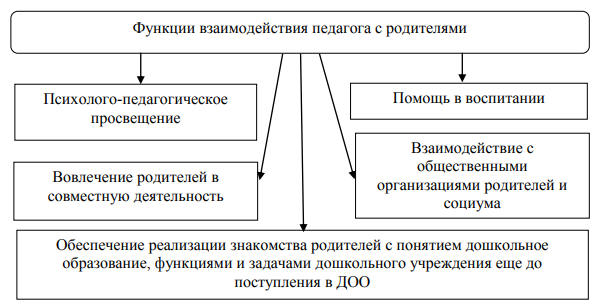 Рисунок 1 –  Функции в   организации работы педагога  с родителямиПоложительный результат в работе будет только в том случае, если  родители сами будут активно принимать участие в образовательном процессе. Поэтому важной задачей ДОО является формирование активной позиции родителей. Для достижения этоого необходимо установить отношения между педагогами и родителями, относиться к ним как к равноценным партнерам, считает Н.Н. Зорина [с. 342]. Л.В. Кенда пишет, что педагог ДОО должен постоянно развиваться, учиться использовать новые методы и приемы в изучении семьи, умело использовать на практике всевозможные формы взаимодействия с родителями, изучать содержание педагогического просвещения родителей, определять задачи современного общества и самое главное – грамотно пользоваться принципами работы со взрослыми людьми. В работе  с родителями педагог должен учитывать то, что главная роль во взаимодействии принадлежит родителям, педагог только оказывает помощь в нахождении проблемы, в систематизации имеющихся у родителей педагогических знаний и в их пополнении [ с. 121].Л.В. Кенда сформулировала показатели положительной результативности взаимодействия педагога с родителями:1) отношение к родителям как единомышленникам;2) отказ от обвиняющей позиции педагога;3) доброжелательное отношение ко всем субъектам воспитательно-образовательного процесса;4) заинтересованность педагога во взаимодействии с родителями, вместо формального общения; 5) умение оказывать реальную помощь семье;6) взаимодействие с родителями должно носить системный характер [ с. 123].
            Ю.Ю. Рублевой приводятся факторы риска, уменьшающие эффективность работы, среди которых: авторитарный стиль общения; низкая педагогическая культура; недоверие; неспособность правильно оценивать воспитательные возможности;  отсутствие желания системно заниматься воспитанием; переоценка возможностей; субъективный подход к оценке качества образования; несоотнесенность социальных требований с конкретными задачами взаимодействия [ с. 9]. Учет данных факторов позволяет обеспечить эффективность перехода на новый уровень качеством взаимодействия ДОО с родителями.Ю.Ю. Рублевой указываются три основных уровня взаимодействия ДОО с родителями:1. Первый уровень. Участниками взаимодействия соблюдаются принципы тактичности, права и свободы друг друга с признанием приоритета родителей в образовании и воспитании детей; обеспечивается правильная оценка достоверности информации, полученной в процессе исследования семьи. Значимое условие взаимодействия на данном уровне: равноправный диалог в системе «педагог-ребенок-родитель». Безоценочное принятие позиции собеседника, активное эмпатическое слушание друг друга и искреннее выражение своих мыслей и чувств.2. Второй уровень. Повышение педагогической культуры и педагогического самообразования с опорой на принципы многообразия форм коллективной, групповой и индивидуальной работы на основе дифференцированного и индивидуального подходов; опоры на положительный опыт семейного воспитания для дальнейшего совершенствования педагогического мастерства; единства педагогического просвещения и самообразования.3. Третий уровень. Совместная деятельность и сотрудничество на принципах взаимопомощи, взаимоуважении, доверии, открытости, партнерства, знания воспитательных возможностей коллектива, регулярного анализа взаимодействия, его промежуточных и конечных результатов.4. Четвертый уровень - переход взаимодействия в сотрудничество на управленческих принципах единства единоначалия и коллегиальности, объективности и полноты информации в управлении взаимодействием и педагогическими системами; системности и целостности в управлении образовательным пространством; демократизации и гуманизации управления педагогическими системами и отношениями [ с. 10]. Этот уровень определяется точкой пересечения управления взаимодействием и качеством образования в целом. Ю. Ю. Рублева, проведя анализ исследований делит взаимодействие на четыре общих направления:1. Традиционное, построенное на традиционных формах работы: собрания, праздники, консультации и т.п. (О.Л. Зверева, Т.В. Кротова).2. Просветительское - направленное на обогащение родителей общими педагогическими знаниями.3. Развивающее, общественное управление посредством работы родительского комитета, попечительского совета и т.п.4. Интерактивное, направленное на изучение семей (сообществ) по средствам диагностики, анкетирования, участия в семинарах практикумах и т.д. В настоящее время интерактивное направление считается приоритетным, так как способствует подбору в работе более оптимальных, а также индивидуально-дифференцированных методов взаимодействия, расширить сферы услуг, опираться на выявленный воспитательный потенциал и учитывать специфику всех участников педагогического взаимодействия: сущностные характеристики (проблемность, зрелость, традиционность, современность и др.); стадию жизнедеятельности (состав, возраст родителей и детей и др.); образ жизни (активный, мобильный, пассивный, закрытый и др.); психолого-педагогические цели (личностные, общесемейные, материально-бытовые, профессиональные, культурные и др.) [ с. 6].Используя принцип индивидуального подхода к участию родителей, Р.П. Дешеулина, А.В. Козлова рекомендуют выбрать разнообразные способы вовлечения в работу большей части семей. Эти авторы выделяют пять уровней участия родителей: 1) оказание разовой помощи; 2) способности родителей время от времени используются при проведении занятий; 3) родители являются добровольными помощниками на постоянной основе; 4) родители помогают определять основные направления работы в группе; 5) родители активно участвуют в обсуждении более широких вопросов, решение которых должно плодотворно отразиться на работе детского сада [ с. 67].Таким образом, проблема организации работы с родителями в ДОО, достаточно полно разработана в педагогической науке и практике. Проблемы взаимодействия семьи и ДОО заключаются в следующем: пассивность родителей, безразличное отношение к своему ребенку,  чрезмерная занятость родителей, недоверие родителей к педагогам, нежелание идти на контакт,  агрессивное восприятие информации, идущей от воспитателя,  недостаток времени у воспитателей для полноценного взаимодействия с семьей. Эффективность  работы зависит не только от объективно существующих предпосылок, но и ряда субъективных условий. При наличии общих объективных условий эффективность образовательного процесса во многом определяется умением педагогических коллективов создать организационные, педагогические и социально-психологические условия субъективного характера. Вопрос  поиска и осуществления современных форм  работы  ДОО  с  семьей на сегодняшний день относится к категории актуальных.  Эффективной  работа  с родителями   будет только в том случае, если она направлено на создание единого воспитательного поля, единой социальной среды. Для успешного сотрудничества с родителями необходимо придерживаться принципов:  доброжелательный стиль общения педагогов с родителями,  индивидуальный подход,  сотрудничество. Быстро реагировать на изменения социального состава родителей, их образовательные потребности и воспитательные запросы, а также интерес и активность самих родителей. Показателями положительной результативности работы  с родителями являются: отношение к родителям как единомышленникам; отказ от обвиняющей позиции педагога;  заинтересованность педагога во взаимодействии; системный характер взаимодействия; умение оказывать реальную помощь семье с учетом индивидуальных особенностей.1.3 Подходы к моделированию системы работы с родителями в ДОО в отечественных исследованияхРассмотрим основные понятия, связанные с моделированием работы в педагогическом аспекте.  Моделирование – один  из основных инструментов исследования педагогических объектов, который обладает потенциалом в плане конструирования педагогических объектов и исследования их свойств, сущности, особенностей [].Моделирование образовательной среды – различные объекты в зависимости от среды, в которой их рассматривают [ ] Моделирование -  концепция построения системы, в соответствии с которой «формируется представление об эффективности и ценностях образовательных учреждений, исходя из управленческих позиций». Выделяя в качестве отличительных характеристик моделей []. Комплексное моделирование образовательного процесса – моделирование содержания обучения (ориентировка, информирование); мыслительного процесса (управление, контроль); коллективных форм обучения (общение, сотрудничество) [].Система –  порядок, обусловленный правильным, расположением частей в определенной связи;  метод действий, устанавливающий порядок, правила чего-нибудь [].  Система работы – совокупность взаимосвязанных и взаимообусловленных компонентов деятельности, имеющая сутью установление четкого порядка действий, определение  правил и процедур выполнения задач, разработка системы управления информацией и ресурсами, обеспечение контроля и оценки  результатов,  помогает стандартизировать процессы [].Система работы — организационная структура и порядок действий, установленные в организации для достижения определенных целей, определяет как участники  должны выполнять свои задачи и взаимодействовать друг с другом,  включает в себя набор правил, процедур, стандартов и протоколов, которые обеспечивают эффективность и координацию работы [].Система работы с родителями включает традиционные и нетрадиционные формы работы с родителями, методы работы педагогов, помогающие во взаимодействии с родителями  []Моделирование систем - междисциплинарное исследование использования моделей для концептуализации и построения систем []. Системный подход моделирования систем подразделяется на:1. Структурное – модель представлена в виде системы, которая изучается извне с точки зрения состава отдельных элементов и отношений между ними.2. Функциональное – модель представлена в виде системы, которая, изучается изнутри. При этом анализируются отдельные свойства (функции) элементов, позволяющие системе достигать заданную цель. Моделирование системы работы – процесс технологический, которому  свойственна объективная логика, и его технология есть не что иное, как отражение упорядочения деятельности субъектов образовательного процесса в соответствии с этой логикой [].Моделирование взаимодействия семьи и образовательной организации –  конечная  цель  специально  организованной  работы  педагога   с  родителями  посредством  комплексного  использования  форм,  методов  и  средств   индивидуального,  индивидуализированного,  группового  и  коллективного  взаимодействия []Рассмотрим существующий  опыт организации работы  ДОО с семьями воспитанников. Известно, что для устойчивого формирования взаимодействия необходима целенаправленная, постоянная и хорошо спланированная работа. Взаимодействие педагогов с семьей развивается по схеме:1.   Социально-педагогическая диагностика семьи.2.   Выявление педагогами зон особого внимания (общих и частных проблем семьи), совместное с родителями осмысление результатов исследования.3.  Совместное создание проекта и плана действий с прогнозируемыми результатами для ребенка, педагога, родителя. Для каждой семьи определяются конкретные и реальные цели.4.  Выполнение плана действий. Наблюдения за детско-родительскими отношениями.5. Оценка педагогами и родителями полученных результатов. Сравнительный анализ.Цели и направления взаимодействия  ДОО   с семьями воспитанников представлены следующим образом:Вовлечение семьи  в единое  образовательное пространство
Создание условий  для благоприятного климата взаимодействия с родителямиУстановление доверительных, партнерских  отношений  с родителямиПредоставление информации об Образовательной Программе ДООПредоставление возможности по поиску и использованию материалов, обеспечивающих реализацию Образовательной Программы  ДОО      (в т.ч. Интернет-ресурсы)Обсуждение с родителями вопросов, связанных с реализацией Программы, образования и охраны здоровья ребенкаНепосредственное вовлечение родителей в образовательную деятельность, в т.ч. посредством создания образовательных проектов совместно с семьей на основе выявления потребностей и поддержки образовательных инициатив семьиИсследователи проблем развития дошкольного образования называют условия, необходимые для успешного взаимодействия ДОО и семьи:- четкая стратегия взаимодействия, постановка целей, направленных на решение общих проблем;-    единство задач и содержания воспитательной работы ДОО и семьи, преемственность в содержании и технологиях педагогического просвещения родителей, в целях успешной социализации личности дошкольника в условиях ДОО и семьи;- обеспечение индивидуального, дифференцированного подхода к работе с семьями воспитанников; предложены формы работы с разными категориями семей с учетом их особенностей.-     владение педагогами методами обучения родителей;-     планирование педагогами в календарных планах различных форм общения с родителями;-     наличие в ДОО документации (протоколы собраний, консультаций и др.), раскрывающей работу педагогов с родителями;-     подбор материалов в помощь педагогам (памятки, вопросники, лучший опыт семейного воспитания);-     участие педагога-психолога и педагогов в пропаганде целей, задач, содержания и методов семейного воспитания дошкольников.Эффективное взаимодействие ДОО и семьи возможно на основе сотрудничества. В литературе сотрудничество определено как тип взаимодействия, когда партнеры по взаимодействию содействуют друг другу, активно способствуют достижению индивидуальных целей каждого и общих целей совместной деятельности. В педагогической методической литературе описаны принципы, содержание и методика сотрудничества ДОО и родителей как особого вида взаимодействия. Целью такого взаимодействия становится создание единого пространства развития ребенка (родитель – ребенок – педагог), единого образовательного пространства. В научно-методической литературе определены принципы взаимодействия педагога и семьи воспитанника ДОО по созданию единого пространства развития ребенка: 1.   Преемственность согласованных действий. 2. Гуманный подход к выстраиванию взаимоотношений семьи и ДОО. 3.   Открытость. 4.   Индивидуальный подход к каждой семье. 5.   Эффективность форм взаимодействия ДОО и семьи. 6.   Обратная связь. 7.   Поэтапность реализации.В результате обобщения и систематизации теоретических, методических и практических подходов к организации взаимодействия образовательных учреждений и семьи И.П. Попова, Л.Д. Малина, А.В. Зякина выделяют три модели такого взаимодействия: информационно-консультативную модель, модель разноуровневого взаимодействия и модель партнерских отношений. Информационно-консультативная модель (В.А. Сухомлинский, И.В. Гребенников) включает в качестве содержательного направления повышение педагогической культуры родителей. В основе этого направления – идея психолого-педагогического просвещения. Модель разноуровневого взаимодействия образовательного учреждения и семьи предполагает, по мнению разработчиков три этапа, предполагающие выполнение ряд шагов.1 этап. Разработка проекта модели в образовательно-воспитательном пространстве ДОО. Анализ существующей воспитывающей среды в ДОО и семье.      Определение содержания и методов процесса взаимодействия ДОО и семьи.      Создание банка данных нормативных и правовых документов по организации данного взаимодействия. Выявление общих и индивидуальных проблем компетентности в вопросах воспитания и образования педагогических кадров и родительской общественности.2 этап. Реализация проекта модели взаимодействия семьи и ДОО. Развитие консалтинговой службы ДОО, в которую включены психологи, социальный работник, медработник, логопед и др.      Планирование работы ОУ по взаимодействию таксономии целей.      Сохранение лучших традиций и включение инновационных форм и методов в работу ДОО по связям с семьей и родительской общественностью.3 этап. Модель разноуровневого процесса взаимодействия ДОО и семьи в ходе её реализации. Создание диагностических методик и диагностических карт семьи каждого воспитанника.     Выбор и апробация образцов технологий работы с семьей     Разработка индивидуальных программ по взаимодействию с семьями воспитанников (программно-методический пакет)Модель партнерских отношений ДОО с семьей (Л.И. Новикова, В.А. Караковский,  Н.Л. Селиванова, А.В. Гаврилин, Н.Е. Щуркова) предполагает равноправие в оказании влияния на все процессы развития системы: в формулировке целей и задач, в определении и выборе оптимальных форм взаимодействия, в осуществлении управления и контроля. Особенности партнерских отношений определяются уставом ДОО. Партнерство ДОО и семьи рассматривается авторами как деловой союз, организованный на основе четкого договора между сторонами о создании необходимых оптимальных условий для личностного развития и роста детей. Основу и результат этой модели составит сформированность зрелой субъектной позиции родителя.Признание семьи как полноценного субъекта образовательной системы, как партнера государства в решении стратегических задач социального развития потребовало изменения отношения к её участию в процессе дошкольного образования. Современные ученые понимают взаимодействия как взаимовоздействие, цель, содержание и результат которого связывают с развитием субъектности участников.Анализ моделей взаимодействия ДОО и семьи показал, что к становлению субъектной позиции участников может привести такой вид взаимодействия социальных институтов, как социальное партнерство.В число педагогических условий, обеспечивающих нормальное функционирование системы взаимодействия, включаются - знание педагогом и родителями сущности основных признаков и проявлений отклонений в развитии детей, возрастных психологических и физических особенностей; - всестороннее изучение личности детей. Важное место отводится таким условиям, как - активизация семейного образования детей через включение родителей в воспитательную деятельность и обеспечение единства педагогических влияний в семье и детском саду. -  учет ранее достигнутого и предвидение предстоящего в содержании, формах и методах общей воспитательно-образовательной работы.Т.Н. Доронова представляет структурно-функциональную модель взаимодействия ДОО и семьи, состоящую из трех блоков: информационно-аналитический блок, практический блок, контрольно-оценочный блок (рисунок. 5) [ с. 28]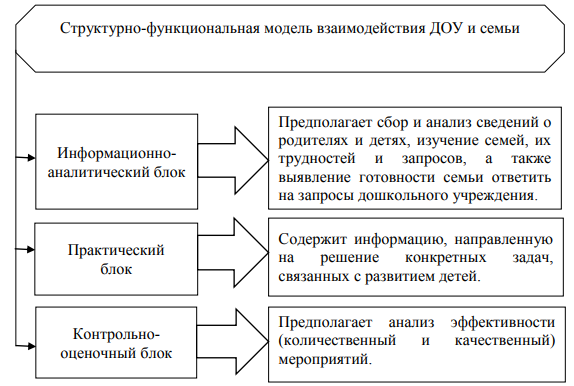 Рисунок 2 –  Структурно-функциональная модель взаимодействия ДОУ и семьиРассмотрим в рамках представленных блоков возможные формы и методы взаимодействия ДОО с родителями:1. Информационно-аналитический блок. Методы: опрос, анкетирование, интервьюирование, патронаж, наблюдение и специальные диагностические методики, используемые в основном психологами. Блок включает два взаимосвязанных направлениям работы с родителями:а) информирование по определенному вопросу. Формы взаимодействия: лекции, индивидуальное и подгрупповое консультирование, информационные листы, газеты, листы-памятки,библиотека для родителей, видеотека, аудиотека и т.п.;б) организация продуктивного общения всех участников образовательного пространства: обмен мыслями, идеями, чувствами. Для этого проводятся мероприятия, которые способствуют включению родителей2. Практический блок. Формы взаимодействия: организация тренингов, праздники, виртуальное общение с родителями на сайте ДОО.3. Контрольно-оценочный. Методы: опрос, книги отзывов, оценочные листы, экспресс-диагностика, самоанализ педагога, повторная диагностика, собеседование с детьми, наблюдение, учет активности родителей и т.д. На необходимость наличия социально-психологических условий для успешного взаимодействия воспитывающих сил указывают многие исследователи, в частности, В.Г. Бочарова, Б.З. Вульфов, Г.К. Дмитрова и др.. К таким условиям относятся следующие:психологическая готовность к взаимодействию (осознание педагогами и родителями важности и необходимости совместных действий в образовательном процессе, налаживание психологических контактов между участниками);взаимопомощь, направленная на совершенствование обучения и воспитания детей в семье и образовательном учреждении;коллективность в обсуждении и выборе форм и методов индивидуальной работы с детьми;взаимоуважение и взаимное доверие в отношениях между педагогами и родителями;взаимная деловая критика и самокритика;учет возрастных и индивидуальных психологических особенностей детей;создание общего положительного эмоционального фона взаимоотношений в коллективах: между педагогами, в семье, между педагогами и воспитанниками, педагогами и родителями.В настоящее время особой популярностью, как у педагогов, так и у родителей, пользуются нетрадиционные формы общения с родителями. Использование в педагогической практике педагогами традиционных форм взаимодействия позволяет организовать содержательную и целенаправленную работу с родителями. Однако их использование не всегда способствует возникновению интереса у родителей к вопросам педагогики и психологии детей. Поэтому в целях разнообразия и совершенствования работы, в настоящее время практическим работникам дошкольной организации, наряду с использованием традиционных форм взаимодействия с семьёй, рекомендуется настроиться на поиск новых, перспективных, нетрадиционных форм сотрудничества дошкольного учреждения с родителями, которые предполагают их подключение к активному участию и в образовательном процессе ДОО, и в жизни детского сада. О.Л. Зверева отмечает, что такие формы построены по типу развлекательных игр или телепрограмм и направлены на привлечение внимания родителей к детскому саду, на установление неформальных контактов. В ходе неформальных отношений родители сближаются с педагогами, лучше узнают своего ребёнка, поскольку видят его в новой для себя обстановке.Смысл инновационной работы педагогов с родителями – не только в установлении контактов, но и в том, что, благодаря созданной таким образом благоприятной эмоциональной почве, родители лучше воспринимают советы педагога, становятся  более откровенными, открытыми для восприятия помощи. Хотя в педагогической литературе нет такого определения, эти формы необходимо вводить в жизнь дошкольных учреждений, так как они проходят успешно и эффективно. Однако работникам ДОО не следует забывать о педагогическом содержании организуемых подобного рода мероприятий, чрезмерно увлекаться их развлекательной стороной.В современной науке принято выделять несколько групп методов и форм работы с родителями. Педагогам дошкольного образования советуем обратить внимание на классификацию нетрадиционных форм взаимодействия с родителями Т.В. Кротовой включающих такие группы методов как информационно-аналитические, познавательные, досуговые наглядно- информационные. Нетрадиционные формы организации общения педагогов и родителей представлены в таблице  в приложении. Взаимоотношения с родителями целесообразно выстраивать поэтапно. Первоначальное знакомство с семьей, изучение семьи воспитанника на первом этапе позволит персоналу детского сада ближе познакомиться с ней, понять стиль жизни семьи, ее уклад традиции, духовные ценности, воспитательные возможности,  взаимоотношения ребенка с родителями, выяснить проблемы, с которыми в воспитании и развитии ребенка приходится сталкиваться родителям или членам семьи дома; определить круг проблемных вопросов, получить ответ, на которые они могут в процессе совместно спланированных мероприятий, индивидуальных форм работы.Изучение уровня педагогической культуры семей возможно при использовании в работе таких методов, как анкетирование родителей, проведение индивидуальных бесед, наблюдений за взаимоотношениями родителей и детей во время утреннего приёма и ухода детей. Педагогам на первом этапе знакомства с родителями рекомендуется использовать не только информационно-аналитические, но и наглядные методы сотрудничества. Анализ полученной информации на первом этапе поможет воспитателю выработать тактику общения с каждым родителем, сориентироваться в педагогических запросах семьи, взглядах на воспитание, учесть ее индивидуальные особенности.Работа с семьей является сложной задачей, как в организационном, так и в психолого-педагогическом плане. Для того чтобы вызвать у родителей интерес к детскому саду недостаточно прочитать им лекцию или провести простое родительское собрание на интересующие проблемы. Родители должны принимать самое активное участие в жизни детей своей группы и всего детского сада. Поэтому педагоги вынуждены искать новые пути взаимодействия с семьями воспитанников.  Наглядно-тематические уголки для родителей, выставки, стенды, оформленные в ДОО, заинтересовывают их современной тематической информацией по вопросам воспитания, здоровья, безопасности детей. В них могут входить: памятки; буклеты; газеты и журналы, освещающие жизнь детей в детском саду, транслирующие лучший опыт семейного воспитания, содержащие рубрики: «Это интересно», «Важно знать» и т.д.;  образовательные маршруты выходного дня, проведения каникул, отдыха на даче;  медиатека.Об особых семейных событиях, днях рождения, поездках, посещениях музеев, театра родители и педагоги ДОО могут подискутировать в «Устных журналах», переписках в «Дневнике взаимодействия», во время индивидуальной беседы по телефону «Доверия», консультаций, конференций, совместных чтений.Совместную деятельность педагогов и родителей желательно организовывать через: проектную деятельность; фестивали; акции; творческие гостиные; вечера вопросов и ответов; праздники; собрания-встречи и т.д.Мастер-классы, экскурсии, лекции, семинары, практикумы, клубы способствуют заинтересованности родителей в воспитании детей, повышают их педагогическое образование. Бесспорно, это усиливает семейные воспитательные позиции и обязывает родителей к чему-то большему, нежели просто отдать ребёнка утром в детский сад, а вечером забрать из детского сада. Родители начинают понимать:  в чем состоят образовательные задачи детского сада;  что его делает «образовательным учреждением; детский сад – особое образовательное учреждение, в котором ребенок проживает особый отрезок своей жизни;  чем должен быть наполнен этот отрезок, прежде всего; а самое главное – свою миссию в совместном воспитании ребёнка, расширение спектра возможностей семейного воспитания, взаимодействия с педагогическим коллективом детского сада.В свою очередь, в профессиональной деятельности педагога ДОО происходит установка на достижение больших целей в организации процесса взаимодействия с семьями воспитанников, появляется возможность фиксировать достижения реализации задач взаимодействия методами, свободными от формализма. Педагогам важно помнить о том, что все материалы, предлагаемые для ознакомления родителям, должны быть:  эстетично оформлены; содержание необходимо регулярно обновлять, иначе родительский интерес к этой информации быстро пропадет;  оформление выполняется так, чтобы привлекать внимание родителей (текст на цветной бумаге, фотографии детей группы, картинки-символы);  содержание предлагаемого материала должно волновать и быть действительно интересно большинству родителей.На помощь современному, ищущему, заинтересованному в повышении качества дошкольного образования педагогу приходят новые технические, информационные, аудиовизуальные средства и специфические педагогические технологии, основанные на применении современных информационно-компьютерных средств. Использование в организации деятельности воспитателя с родителями компьютерных технологий позволит не только расширить воспитательные возможности традиционных форм работы, но и привлечет большее количество задействованных в воспитании ребёнка близких ему людей к участию в воспитательно-образовательном процессе дошкольного учреждения. Таким образом, режим информационного взаимодействия может быть использован как серьёзный помощник педагогов в организации сотрудничества ДОО и семьи.Итак, успешность выстраивания работы ДОО и родителей  во многом будет зависеть от того, насколько сотрудники детского сада используют в своей работе новые технологии, направленные на повышение заинтересованности родителей и создание условий для их активного участия в образовательном процессе современной  ДОО.Ожидаемыми результатами сотрудничества ДОО с родителями могут быть:  создание детско-взрослого сообщества (семейный клуб); активное участие родителей в образовательном процессе ДОО; обобщение опыта ДОО по взаимодействию с семьями и опыта семейного воспитания; укрепление и обновление материально-технической базы; эффективная реализация образовательной программы;  организация дополнительных образовательных услуг.Позиция родителей воспитанников в результате применения современных форм взаимодействия наверняка станет более гибкой, а они из зрителей и наблюдателей станут активными участниками в жизни своего ребёнка. Такие изменения позволят говорить об эффективности использования современных форм в работе с детьми. Конечно, ФГОС дошкольного образования ужесточает требования, в первую очередь, к управленческому профессионализму, но и предоставляет условия для профессионального и личностного роста взрослых в педагогическом творчестве, это стандарт качества полноценной творческой жизни детей и взрослых в дошкольном образовательном учреждении.Именно на личностный рост родителей в воспитании собственных детей должна быть направлена работа педагога детского сада. Использование разнообразных форм с семьями воспитанников детского сада даст положительные результаты: изменится характер взаимодействия педагогов с родителями, многие из них станут активными участниками всех дел детского сада и незаменимыми помощниками воспитателей. Работа с педагогическим коллективом по организации взаимодействия с семьей может, выстраивается следующим образом:  анализ трудностей возникающих в ходе работы дошкольного образовательного учреждения с семьей;  учет психологических характеристик возрастных особенностей педагогов; организация методической работы в процессе взаимодействия с семьей;  разработка алгоритма взаимодействия педагогов с семьей;  использование методик контактного взаимодействия педагогов с родителями; разработка критериев оценки качества взаимодействия с семьей; организация работы с педагогами по повышению их педагогической компетентности;  диагностика состояния работы педагогов дошкольной образовательной организации с семьей;  тематический самоконтроль дошкольной образовательной организации.Взаимодействие педагогов с семьей может развивается по следующему алгоритму: социально-педагогическая диагностика семьи; выявление педагогами зон особого внимания (общих и частных проблем семьи), совместное с родителями осмысление результатов исследования;  совместное создание проекта и плана действий с прогнозируемыми результатами для ребенка, педагога, родителя - для каждой семьи определяются конкретные и   реальные цели;  выполнение плана действий, наблюдения за детско-родительскими отношениями;  оценка педагогами и родителями полученных результатов. Активность родителей повышается, если педагоги: своевременно ставят в известность родителей о мероприятии (просьба рассказать о своем опыте, о проблемах, возникающих в воспитании детей);  обеспечивают повседневные контакты между педагогами и родителями; осуществляют индивидуальный подход воспитателей к самим родителям, учёт особенностей личности родителей и затруднений семейного воспитания..Таким образом, анализ моделей организации работы ДОО  с родителями показал, что к становлению субъектной позиции участников может привести такой вид взаимодействия социальных институтов, как социальное партнерство. Использование разнообразных форм взаимодействия дает положительные результаты. Выделяют три модели взаимодействия: информационно-консультативную модель, модель разноуровневого взаимодействия и модель партнерских отношений,  структурно-функциональная модель взаимодействия. Создание образовательного пространства в дошкольной организации с привлечением семьи как среды развития личности ребенка дошкольного возраста является одним из перспективных направлений развития системы дошкольного образования в России. 